Publicado en   el 28/01/2015 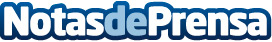 Un buzón de consultas para aclarar cualquier duda sobre la Ley de TransparenciaDatos de contacto:Nota de prensa publicada en: https://www.notasdeprensa.es/un-buzon-de-consultas-para-aclarar-cualquier Categorias: Telecomunicaciones Solidaridad y cooperación http://www.notasdeprensa.es